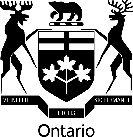 No DE CAUSE DU TOAT :No DE CAUSE DU TOAT :No DE CAUSE DU TOAT :No DE CAUSE DU TOAT :No DE CAUSE DU TOAT :No DE CAUSE DU TOAT :No DE CAUSE DU TOAT :No DE CAUSE DU TOAT :No DE CAUSE DU TOAT :No DE CAUSE DU TOAT :No DE CAUSE DU TOAT :No DE CAUSE DU TOAT :INSTANCE INTRODUITE SOUS LE RÉGIME DEINSTANCE INTRODUITE SOUS LE RÉGIME DEINSTANCE INTRODUITE SOUS LE RÉGIME DEINSTANCE INTRODUITE SOUS LE RÉGIME DEINSTANCE INTRODUITE SOUS LE RÉGIME DEINSTANCE INTRODUITE SOUS LE RÉGIME DE(Préciser la loi et la ou les dispositions sous le régime desquelles l’instance a été introduite)(Préciser la loi et la ou les dispositions sous le régime desquelles l’instance a été introduite)(Préciser la loi et la ou les dispositions sous le régime desquelles l’instance a été introduite)(Préciser la loi et la ou les dispositions sous le régime desquelles l’instance a été introduite)(Préciser la loi et la ou les dispositions sous le régime desquelles l’instance a été introduite)(Préciser la loi et la ou les dispositions sous le régime desquelles l’instance a été introduite)(Préciser la loi et la ou les dispositions sous le régime desquelles l’instance a été introduite)Partie(s) requérante(s)/appelante(s) :Partie(s) requérante(s)/appelante(s) :Partie(s) requérante(s)/appelante(s) :Partie(s) requérante(s)/appelante(s) :Partie(s) requérante(s)/appelante(s) :Objet :Objet :Objet :Objet :Objet :Adresse ou description de la propriété :Adresse ou description de la propriété :Adresse ou description de la propriété :Adresse ou description de la propriété :Adresse ou description de la propriété :Municipalité :Municipalité :Municipalité :Municipalité :Municipalité :Numéro de dossier/référence de la municipalité :Numéro de dossier/référence de la municipalité :Numéro de dossier/référence de la municipalité :Numéro de dossier/référence de la municipalité :Numéro de dossier/référence de la municipalité :Numéro de cause du TOAT :Numéro de cause du TOAT :Numéro de cause du TOAT :Numéro de cause du TOAT :Numéro de cause du TOAT :Numéro de dossier du TOAT :Numéro de dossier du TOAT :Numéro de dossier du TOAT :Numéro de dossier du TOAT :Numéro de dossier du TOAT :Intitulé de la cause du TOAT :Intitulé de la cause du TOAT :Intitulé de la cause du TOAT :Intitulé de la cause du TOAT :Intitulé de la cause du TOAT :Affidavit déposé au nom de :Affidavit déposé au nom de :Affidavit déposé au nom de :Affidavit déposé au nom de :Affidavit déposé au nom de :AFFIDAVIT DEAFFIDAVIT DEAFFIDAVIT DEAFFIDAVIT DE(nom)(nom)(nom)(nom)(nom)(nom)(nom)(nom)(nom)Je soussigné(e)Je soussigné(e)Je soussigné(e)(nom et prénom du (de la) déposant(e))(nom et prénom du (de la) déposant(e))(nom et prénom du (de la) déposant(e))(nom et prénom du (de la) déposant(e))(nom et prénom du (de la) déposant(e))(nom et prénom du (de la) déposant(e))(nom et prénom du (de la) déposant(e))(nom et prénom du (de la) déposant(e))(nom et prénom du (de la) déposant(e))(nom et prénom du (de la) déposant(e))(nom et prénom du (de la) déposant(e))(nom et prénom du (de la) déposant(e))dede,,,(ville, municipalité, etc.)(ville, municipalité, etc.)(ville, municipalité, etc.)(ville, municipalité, etc.)(ville, municipalité, etc.)(ville, municipalité, etc.)(comté, district, municipalité régionale, etc.)(comté, district, municipalité régionale, etc.)(comté, district, municipalité régionale, etc.), DÉCLARE SOUS SERMENT (ou AFFIRME SOLENNELLEMENT) que :, DÉCLARE SOUS SERMENT (ou AFFIRME SOLENNELLEMENT) que :(préciser la qualité dans l’instance, l’affiliation professionnelle ou le titre du poste)(préciser la qualité dans l’instance, l’affiliation professionnelle ou le titre du poste)(préciser la qualité dans l’instance, l’affiliation professionnelle ou le titre du poste)(préciser la qualité dans l’instance, l’affiliation professionnelle ou le titre du poste)(préciser la qualité dans l’instance, l’affiliation professionnelle ou le titre du poste)(préciser la qualité dans l’instance, l’affiliation professionnelle ou le titre du poste)(préciser la qualité dans l’instance, l’affiliation professionnelle ou le titre du poste)(préciser la qualité dans l’instance, l’affiliation professionnelle ou le titre du poste)(préciser la qualité dans l’instance, l’affiliation professionnelle ou le titre du poste)(préciser la qualité dans l’instance, l’affiliation professionnelle ou le titre du poste)(préciser la qualité dans l’instance, l’affiliation professionnelle ou le titre du poste)(Exposez les faits dans des paragraphes numérotés consécutivement en vous limitant si possible à un énoncé de fait par paragraphe)(Exposez les faits dans des paragraphes numérotés consécutivement en vous limitant si possible à un énoncé de fait par paragraphe)(Exposez les faits dans des paragraphes numérotés consécutivement en vous limitant si possible à un énoncé de fait par paragraphe)(Exposez les faits dans des paragraphes numérotés consécutivement en vous limitant si possible à un énoncé de fait par paragraphe)(Exposez les faits dans des paragraphes numérotés consécutivement en vous limitant si possible à un énoncé de fait par paragraphe)(Exposez les faits dans des paragraphes numérotés consécutivement en vous limitant si possible à un énoncé de fait par paragraphe)(Exposez les faits dans des paragraphes numérotés consécutivement en vous limitant si possible à un énoncé de fait par paragraphe)(Exposez les faits dans des paragraphes numérotés consécutivement en vous limitant si possible à un énoncé de fait par paragraphe)(Exposez les faits dans des paragraphes numérotés consécutivement en vous limitant si possible à un énoncé de fait par paragraphe)(Exposez les faits dans des paragraphes numérotés consécutivement en vous limitant si possible à un énoncé de fait par paragraphe)(Exposez les faits dans des paragraphes numérotés consécutivement en vous limitant si possible à un énoncé de fait par paragraphe)(Exposez les faits dans des paragraphes numérotés consécutivement en vous limitant si possible à un énoncé de fait par paragraphe)(Exposez les faits dans des paragraphes numérotés consécutivement en vous limitant si possible à un énoncé de fait par paragraphe)Déclaré sous serment (ou affirmé solennellement) devant moi à Déclaré sous serment (ou affirmé solennellement) devant moi à Déclaré sous serment (ou affirmé solennellement) devant moi à Déclaré sous serment (ou affirmé solennellement) devant moi à Déclaré sous serment (ou affirmé solennellement) devant moi à Déclaré sous serment (ou affirmé solennellement) devant moi à (ville, municipalité, etc.)(ville, municipalité, etc.)(ville, municipalité, etc.)Signature du (de la) déposant(e)dans le/ladans le/ladans le/ladans le/la(comté, district, municipalité régionale, etc.)(comté, district, municipalité régionale, etc.)(comté, district, municipalité régionale, etc.)(comté, district, municipalité régionale, etc.)(comté, district, municipalité régionale, etc.)Commissaire aux affidavits (ou la mention appropriée)dede(Le présent formulaire doit être signé devant un avocat, un juge de paix, un notaire ou un commissaire aux affidavits)lelele2020(Le présent formulaire doit être signé devant un avocat, un juge de paix, un notaire ou un commissaire aux affidavits)(date)(date)(Le présent formulaire doit être signé devant un avocat, un juge de paix, un notaire ou un commissaire aux affidavits)